Galway LGFA seek Inter County Manager(s)15 Dec 2015The Galway Ladies County Board are seeking applications from suitable candidates for the following Inter County Management positions:(1)    Senior & U21 Team(2)    Minor Team(3)    U16 Team(4)    U14 TeamThe ideal candidate should possess the following attributes:a)      A proven track record in management of club and/or County teamb)      Suitable player management and organisational skillsc)      An ability to demonstrate / organise a high standard of coachingd)      Be highly motivated and driven to succeed by maintaining high standards of professionalismThe successful candidate should also be willing to work competently with County Board officers, club mentors and when required, parents.All Galway Inter County managers as per the policy of the Galway LGFA will work within the Guidelines of the LGFA and the Code of Ethics and Good Practice for Young Players.All candidates must complete in full the attached application form.Completed application forms can be returned to Mags Fleming, Secretary, Galway Ladies Gaelic Football, by post to; Summerville, Moylough, Ballinasloe, Co. Galway or by emailing: galwayladiessecretary@gmail.comThe deadline for receipt of applications will be on or before Wednesday 30th of December by 5pm  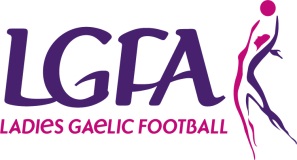 Galway Ladies Gaelic Football AssociationInter County Management Application Form      Position applied for: Personal Details (Please use capital letters):Code of Ethics & Good Practice for Young PlayersCoaching qualifications (Please tick relevant box):Management Experience:																																																																																								 Playing Experience		Proposed Management Team:      (Applicants must specify their full management team prior to interview stage)References:Please supply the name, address and contact details of two people whom the (Insert County) LGFA can contact that from their personal knowledge are willing to endorse your application. General Information:Any other relevant information:BudgetPlease provide a draft annual budget, upon agreement with management team, using the attached template as to the expected running costs of your team (costs should include expectations for professional services e.g. physio, strength & conditioning, professional services, team building, expenses). Note – transport, gear and equipment will be provided by (Insert County)  for all teams. Signature:   ________________________________   Date: 	 /	/	/ Completed application forms can be returned to Mags Fleming, Secretary, Galway Ladies Gaelic Football, by post to; Summerville, Moylough, Ballinasloe, Co. Galway or by emailing: galwayladiessecretary@gmail.comThe deadline for receipt of applications will be on or before Wednesday 30th of December by 5pm  Name:Address:Email:Phone:Mobile:Club:Garda Vetting:Please attach a copy of your Garda Vetting Certificate to application, if you have not yet applied to be Garda vetted please download a form from www.ladiesgaelic.ie and forward onto Paula Prunty, Croke Park, Dublin 3 ASAPLGFA FUNdamentals Coaching CourseLGFA FUNdamentals Coaching CourseLGFA FUNdamentals Coaching CourseLGFA FUNdamentals Coaching CourseLGFA Level 1 Coaching CourseLGFA Level 1 Coaching CourseLGFA Level 1 Coaching CourseLGFA Level 1 Coaching CourseYesNoYesNoDate:Date:Date:Date:Date:Date:Date:Date:PositionNameClubGarda VettedGarda VettedPositionNameClubYesNoTeam SelectorTeam SelectorFemale Liaison OfficerTeam AdministratorMedic / First Aid / PhysioFitness CoachOther (state role)Referee (1):Referee (2):Name:Name:Address:Address:Address:Address:Email:Email:Number:Number:Position:Position:a) Do you agree to abide by the guidelines of Code of Ethics & Good Practice for Young ChildrenYesNob) Do you agree to abide by the rules of the Ladies Gaelic Football Association and the (Insert County)   Ladies Gaelic Football Association?YesNoc)  Do you agree to abide by the (Insert County) Code of Best Practice for Inter County Management YesNo